به نام خدافرم شماره4« گزارش هفتگی دوره کارآموزی »سال تحصیلی ........ نیم‌سال .......« گزارش هفتگی دوره کارآموزی »سال تحصیلی ........ نیم‌سال .......« گزارش هفتگی دوره کارآموزی »سال تحصیلی ........ نیم‌سال .......شماره گزارش:تاریخ گزارش: ازلغایت:نام و نام خانوادگي دانشجو:شماره دانشجويي:ایام هفتهعناوین کارهای انجام شده در خلال روزشنبهیک‌شنبهدوشنبهسه‌شنبهچهارشنبهپنج‌شنبهامضا كارآموزموارد فوق مورد تأیید است.امضا كارآموزامضا سرپرست كارآموزامضا كارآموزتاریخ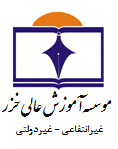 